На № 38-Исх-5588 от 12.09.2018 Заключениеоб оценке фактического воздействия Закона Ханты-Мансийского автономного округа – Югры от 31 марта 2016 года № 23-оз 
«О промышленной политике в Ханты-Мансийском автономном 
округе – Югре (далее – Закон № 23-оз)Департамент экономического развития Ханты-Мансийского автономного округа – Югры (далее – уполномоченный орган, автономный округ) в соответствии с пунктом 2.2 Порядка проведения оценки регулирующего воздействия проектов нормативных правовых актов, подготовленных исполнительными органами государственной власти Ханты-Мансийского автономного округа – Югры, экспертизы и оценки фактического воздействия нормативных правовых актов 
Ханты-Мансийского автономного округа – Югры, затрагивающих вопросы осуществления предпринимательской и инвестиционной деятельности, утвержденного постановлением Правительства автономного округа 
от 30 августа 2013 года № 328-п (далее – Порядок), рассмотрев Закон 
№ 23-оз, отчет об оценке фактического воздействия (далее – ОФВ) нормативного правового акта, подготовленные Департаментом промышленности автономного округа (далее – Деппромышленности Югры), сообщает следующее. Отчет об ОФВ Закона № 23-оз направлен Деппромышленности Югры для подготовки настоящего заключения повторно. Замечания, указанные в заключении уполномоченного органа от 9 июня 2018 года 
№ 22-Исх-9406, Деппромышленности Югры устранены: – урегулированы разногласия с участником публичных консультаций (общество с ограниченной ответственностью «Сургутмебель»);– представлен отзыв Уполномоченного по защите прав предпринимателей в автономном округе;– в сводном отчете указана информация об органах государственной власти, интересы которых затрагиваются регулированием, установленным нормативным правовым актом; о функциях органов государственной власти автономного округа, установленных Законом 
№ 23-оз, и порядке их реализации; о расходах и доходах бюджета автономного округа, образующихся в связи с предпринятыми мерами 
по развитию промышленности; о результатах количественного сопоставления выгод и издержек для всех групп, затронутых введенным правовым регулированием; об источниках данных, использованных 
для расчета фактических значений индикаторов достижения целей правового регулирования. ОФВ Закона № 23-оз проведена в соответствии с планом проведения ОФВ нормативных правовых актов на 2018 год, утвержденным приказом уполномоченного органа от 29 января 2018 года № 20.  Заключение об оценке регулирующего воздействия проекта нормативного правового акта дано уполномоченным органом 27 января 2014 года № 22-Исх-806. Информация об ОРВ проекта размещена на Портале для публичного обсуждения проектов и действующих нормативных актов органов власти http://regulation.admhmao.ru 20 апреля 2018 года.Публичные консультации по отчету об ОФВ Закона № 23-оз проведены в период с 20 апреля по 22 мая 2018 года.При проведении публичных консультаций поступили отзывы 
об отсутствии предложений и замечаний к Закону № 23-оз 
от Уполномоченного по защите прав предпринимателей в автономном округе, закрытого акционерного общества «Нижневартовскстройдеталь» (город Нижневартовск), Ханты-Мансийского окружного регионального отделения Общероссийской общественной организации «Российский союз промышленников и предпринимателей», некоммерческой организации «Фонд развития Ханты-Мансийского автономного округа – Югры», акционерного общества «Югорский лесопромышленный холдинг» 
(город Ханты-Мансийск), а также с предложениями от общества 
с ограниченной ответственностью «Сургутмебель» (город Сургут):установить налоговые каникулы на сумму капитальных вложений и/или модернизацию производства с перспективой создания дополнительных рабочих мест и увеличения отчисляемых налогов;создать окружной банк инноваций с последующей глубокой проработкой рекомендаций по их применению и внедрению 
в промышленности автономного округа;предусмотреть финансовое обеспечение установленных Законом № 23-оз мер государственной поддержки.      По результатам рассмотрения поступивших предложений Деппромышленности Югры направлен мотивированный ответ 
об отклонении предложений по причине необоснованности, несоответствия законодательству. Деппромышленности Югры урегулированы разногласия с обществом с ограниченной ответственностью «Сургутмебель» (письмо исх. № 01-02-08-2000 
от 6 сентября 2018 года).Закон № 23-оз принят в соответствии с:главой 10 Бюджетного кодекса Российской Федерации;Федеральным законом от 31 декабря 2014 года № 488-ФЗ 
«О промышленной политике в Российской Федерации»;Законом автономного округа от 21 декабря 2004 года № 82-оз 
«О налоговых льготах в Ханты-Мансийском автономном округе – Югре» (далее – Закон № 82-оз);Законом автономного округа от 12 октября 2007 года № 130-оз 
«О порядке предоставления государственных гарантий 
Ханты-Мансийского автономного округа – Югры»;Законом автономного округа от 16 декабря 2010 года № 225-оз 
«Об управлении и о распоряжении имуществом, находящимся 
в государственной собственности Ханты-Мансийского автономного 
округа – Югры»; Законом автономного округа от 31 марта 2012 года № 33-оз 
«О государственной поддержке инвестиционной деятельности 
в Ханты-Мансийском автономном округе – Югре»;Законом автономного округа от 5 апреля 2013 года № 34-оз 
«О государственной поддержке инновационной деятельности 
в Ханты-Мансийском автономном округе – Югре». Законом № 23-оз определены:цели и задачи промышленной политики в автономном округе;полномочия органов государственной власти автономного округа;меры и формы стимулирования деятельности в сфере промышленности.Уполномоченным органом проведен мониторинг законодательства ряда субъектов Российской Федерации, регулирующего формы и методы государственной поддержки промышленности. Проведенный анализ показал, что в автономном округе и в других субъектах Российской Федерации оказываются аналогичные меры государственной поддержки промышленности, в отдельных случаях отличающиеся формами их реализации. В частности, в автономном округе не применяются следующие формы оказания государственной поддержки:финансирование издания буклетов, каталогов, справочников, бюллетеней, создания и ведения баз данных, сайтов в информационно-телекоммуникационной сети «Интернет», содержащих экономическую, правовую, производственно-технологическую информацию, информацию в области маркетинга, необходимую для развития производства промышленной продукции, информацию о действующих мерах стимулирования деятельности в сфере промышленности, проводимых ярмарках, выставках, форумах, конференциях и условиях участия 
в них (Липецкая, Белгородская области);предоставление учебно-методического обеспечения субъектов деятельности в сфере промышленности (Липецкая область, Хабаровский край);предоставление инвестиционных налоговых кредитов (Белгородская область);стимулирование деятельности по использованию наилучших доступных технологий в промышленном производстве (Белгородская область, Хабаровский край);финансовая поддержка субъектов деятельности в сфере промышленности, участвующих в создании организаций, осуществляющих образовательную деятельность по дополнительным профессиональным программам для работников указанных субъектов 
и обеспечивающих согласование теоретических знаний с практическими навыками и умениями (Белгородская область).Кроме того, в отличии от автономного округа в законы 
о промышленности Белгородской области и Хабаровского края включены положения о поддержке субъектов деятельности в сфере промышленности в области внешнеэкономической деятельности.Предлагаемое правовое регулирование затрагивает интересы 
3 403 субъектов, осуществляющих деятельность в сфере промышленности, 
и организаций инфраструктуры поддержки указанной деятельности. По представленным Деппромышленности Югры сведениям, 
за время, прошедшее с момента вступления Закона № 23-оз в силу, количество субъектов, осуществляющих деятельность в сфере промышленности, уменьшилось. Снижение обусловлено укрупнением некоторых предприятий, а также ликвидацией убыточных компаний.В соответствии со сводным отчетом об оценке регулирующего воздействия проекта Закона № 23-оз, целями его принятия являлись:распределение полномочий органов государственной власти автономного округа;предоставление мер стимулирования развития субъектов промышленной деятельности. В качестве индикаторов достижения заявленных целей правового регулирования были определены:объем отгруженных товаров собственного производства, который 
к 2018 году должен был составить 3 627,5 млн. рублей;отношение объема инвестиций в основной капитал к валовому региональному продукту, которое к 2018 году должно было составить 
25,4%.   Согласно представленной Деппромышленности Югры информации, по итогам 2017 года объем отгруженных товаров собственного производства составил 3 680,7 млн. рублей, а отношение объема инвестиций в основной капитал к валовому региональному 
продукту – 29%. В рамках реализации мероприятий, направленных на обеспечение устойчивого функционирования, повышение конкурентоспособности 
и экономической эффективности работы лесопромышленных организаций, в 2017 году из бюджета автономного округа им предоставлена государственная поддержка в форме субсидий на сумму более чем 
426,0 млн. рублей, что позволило увеличить экспорт продукции, производимой предприятиями лесопромышленного комплекса автономного округа в Австрийскую, Азербайджанскую, Киргизскую, Французскую, Финляндскую Республики, Королевство Бельгия, Соединенное королевство Великобритании и Северной Ирландии и его зависимые территории, Иорданское Хашимитское королевство, Республики Болгария, Индия, Ирак, Казахстан, Сейшельские острова, Сингапур, Таджикистан, Узбекистан, Федеративную республику Германия, Арабскую Республику Египет, Исламскую Республику Иран, Китайскую Народную Республику, Венгрию, Канаду. Объем экспорта продукции, произведенной предприятиями лесопромышленного комплекса, в 2016 году составил – 243,63 тыс. кубических метра, 
в 2017 году – 313,62 тыс. кубических метров. По результатам рассмотрения представленных документов установлено, что при осуществлении ОФВ Закона № 23-оз процедуры, предусмотренные Порядком, соблюдены.На основе проведенной ОФВ Закона № 23-оз, с учетом информации, представленной в отчете об ОФВ, своде предложений, сделаны следующие выводы:– заявленные в отчете об ОФВ Закона № 23-оз цели правового регулирования достигнуты (в части объемов отгруженных товаров собственного производства, а также инвестиций в основной капитал 
к валовому региональному продукту);– положения, содержащие избыточные обязанности, запреты 
и ограничения для субъектов предпринимательской и инвестиционной деятельности, влекущие необоснованные расходы субъектов предпринимательской и инвестиционной деятельности, а также бюджета автономного округа, отсутствуют.Исполнитель:Консультант отдела оценки регулирующего воздействияи экспертизы административных регламентовуправления государственного реформирования Коломоец Евгений Витальевич, тел. 8 (3467) 331-006 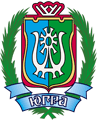 ДЕПАРТАМЕНТ ЭКОНОМИЧЕСКОГО РАЗВИТИЯХАНТЫ-МАНСИЙСКОГО АВТОНОМНОГО ОКРУГА – ЮГРЫ(ДЕПЭКОНОМИКИ ЮГРЫ)ул. Мира, д. 5, г. Ханты-Мансийск,Ханты-Мансийский автономный округ – Югра(Тюменская область), 628006,Телефон: (3467) 39-20-58Факс: (3467) 39-21-02E-mail: Econ@admhmao.ru[Номер документа][Дата документа]№ п/пРеквизиты нормативного правового акта субъекта Российской ФедерацииСодержание правового регулированияСодержание правового регулирования в Законе 
№ 23-оз1.Закон Липецкой области от 1 апреля 2016 года № 507-ОЗ 
«О правовом регулировании некоторых вопросов промышленной политики на территории Липецкой области». Стимулирование деятельности 
в сфере промышленности осуществляется путем предоставления субъектам деятельности в сфере промышленности финансовой, информационно-консультационной поддержки, поддержки осуществляемой ими научно-технической деятельности и инновационной деятельности в сфере промышленности, поддержки развития их кадрового потенциала, предоставления государственных преференций.Финансовая поддержка субъектов деятельности в сфере промышленности оказывается 
в форме предоставления:1) субсидий;2) льгот по налогам;3) государственных гарантий.Предоставление информационно-консультационной поддержки субъектам деятельности в сфере промышленности осуществляется 
в виде:1) финансирования издания буклетов, каталогов, справочников, бюллетеней, создания и ведения баз данных, сайтов в информационно-телекоммуникационной сети «Интернет», содержащих экономическую, правовую, производственно-технологическую информацию, информацию в области маркетинга, необходимую 
для развития производства промышленной продукции, информацию о действующих мерах стимулирования деятельности в сфере промышленности, проводимых ярмарках, выставках, форумах, конференциях и условиях участия 
в них;2) организации и оказания содействия 
в проведении ярмарок, выставок, форумов, конференций.Поддержка научно-технической деятельности и инновационной деятельности осуществляется путем:1) предоставления субъектам деятельности в сфере промышленности субсидий на финансирование 
научно-исследовательских, 
опытно-конструкторских 
и технологических работ, выполняемых в ходе реализации инвестиционных проектов в отраслях промышленности, 
не связанных с обеспечением обороны страны и безопасности государства;2) создания условий для координации деятельности субъектов в сфере промышленности при осуществлении научной, научно-технической 
и инновационной деятельности 
и для кооперации между субъектами указанных видов деятельности.Предоставление поддержки субъектам деятельности в сфере промышленности в области развития кадрового потенциала осуществляется в виде:1) поддержки организаций, осуществляющих образовательную деятельность по дополнительным профессиональным программам для работников субъектов деятельности 
в сфере промышленности, посредством предоставления финансовой, информационной и консультационной поддержки;2) предоставления учебно-методического обеспечения субъектов деятельности в сфере промышленности.Стимулирование деятельности в сфере промышленности осуществляется путем предоставления ее субъектам:1) финансовой поддержки;2) имущественной поддержки;3) поддержки осуществляемой ими научно-технической деятельности 
и инновационной деятельности;4) информационно-консультационной поддержки;5) поддержки развития кадрового потенциала;6) иных мер поддержки, предусмотренных федеральным законодательством 
и законодательством автономного округа.Финансовая поддержка субъектов деятельности 
в сфере промышленности осуществляется в формах:1) предоставления субсидий 
в порядке, предусмотренном нормативными правовыми актами Правительства автономного округа;2) предоставления налоговых льгот в соответствии 
с законодательством автономного округа;3) предоставления государственных гарантий автономного округа 
в соответствии 
с законодательством автономного округа;4) в иных формах, предусмотренных федеральным законодательством 
и законодательством автономного округа, с учетом особенностей, установленных федеральными законами, 
и с учетом состояния отдельных отраслей промышленности.Имущественная поддержка субъектов деятельности 
в сфере промышленности осуществляется в формах:1) предоставления в аренду имущества автономного округа по льготным арендным ставкам в соответствии 
с федеральным законодательством 
и законодательством автономного округа;2) предоставления земельных участков, находящихся 
в государственной или муниципальной собственности, в аренду без проведения торгов для реализации масштабных инвестиционных проектов 
в соответствии с федеральным законодательством 
и законодательством автономного округа;3) в иных формах, предусмотренных федеральным законодательством 
и законодательством автономного округа.Поддержка 
научно-технической деятельности 
и инновационной деятельности в сфере промышленности осуществляется в формах:1) предоставления субъектам деятельности в сфере промышленности субсидий 
на финансирование 
научно-исследовательских, опытно-конструкторских 
и технологических работ, выполняемых в ходе реализации инвестиционных проектов в приоритетных отраслях промышленности;2) стимулирования спроса 
на инновационную продукцию;3) стимулирования деятельности организаций, осуществляющих инновационную деятельность при оказании инжиниринговых услуг, при реализации проектов по повышению уровня экологической безопасности промышленных производств, 
в том числе посредством использования наилучших доступных технологий;4) создания условий для координации деятельности субъектов в сфере промышленности при осуществлении научной, научно-технической 
и инновационной деятельности и для кооперации между субъектами указанных видов деятельности.Информационно-консультационная поддержка субъектов деятельности в сфере промышленности осуществляется в том числе 
в формах:1) организации выставочно-ярмарочной деятельности;2) популяризации 
и применения принципов 
и технологий бережливого производства в автономном округе.Поддержка субъектов деятельности в сфере промышленности в области развития кадрового потенциала осуществляется 
в форме поддержки организаций, реализующих основные программы профессионального обучения и дополнительные профессиональные программы для работников субъектов деятельности в сфере промышленности, в том числе программы, связанные 
с внедрением принципов 
и технологий бережливого производства, а также в иных формах, предусмотренных законодательством.2. Закон Белгородской области от 30 июня 2016 года № 87 
«О промышленной политике в Белгородской области». Стимулирование деятельности в сфере промышленности осуществляется путем:1) предоставления субъектам деятельности в сфере промышленности финансовой поддержки;2) предоставления субъектам деятельности в сфере промышленности имущественной поддержки;3) предоставления поддержки научно-технической деятельности 
и инновационной деятельности в сфере промышленности;4) предоставления информационно-консультационной поддержки субъектам деятельности в сфере промышленности;5) предоставления поддержки субъектам деятельности в сфере промышленности в области развития кадрового потенциала;6) оказания поддержки субъектам деятельности в сфере промышленности в области внешнеэкономической деятельности;7) оказания иных мер поддержки, предусмотренных действующим законодательством.Финансовая поддержка субъектов деятельности в сфере промышленности осуществляется:1) в форме налоговых льгот;2) в форме инвестиционных налоговых кредитов;3) в форме государственных гарантий;4) в форме грантов, субсидий 
и иной финансовой поддержки;5) в иных формах, предусмотренных законодательством Российской Федерации.Имущественная поддержка субъектов деятельности в сфере промышленности осуществляется путем установления субъектам инвестиционной деятельности льготных условий пользования имуществом.Поддержка научно-технической деятельности и инновационной деятельности субъектов деятельности 
в сфере промышленности осуществляется путем:1) создания условий для координации деятельности субъектов в сфере промышленности при осуществлении научной, научно-технической 
и инновационной деятельности и для кооперации между субъектами указанных видов деятельности;2) стимулирования спроса 
на инновационную промышленную продукцию;3) стимулирования деятельности 
по использованию наилучших доступных технологий в промышленном производстве.Информационно-консультационная поддержка субъектов деятельности в сфере промышленности осуществляется в виде:1) финансирования издания 
и (или) ведения каталогов, справочников, бюллетеней, 
баз данных, сайтов 
в информационно-телекоммуникационной сети «Интернет», содержащих экономическую, правовую, производственно-технологическую информацию, необходимую для производства промышленной продукции и развития производственной кооперации 
в Белгородской области, информацию 
в области маркетинга, информацию 
о действующих мерах стимулирования деятельности в сфере промышленности, развитии импортозамещения 
в промышленности, проводимых ярмарках, выставках, форумах, конференциях и условиях участия 
в них;2) организации проведения выставок, ярмарок, конференций или содействия 
в их проведении, в том числе путем создания условий для развития инфраструктуры выставочно-ярмарочной и конгрессной деятельности в Белгородской области.Поддержка субъектов деятельности 
в сфере промышленности в области развития кадрового потенциала осуществляется в виде:1) поддержки организаций, осуществляющих образовательную деятельность по дополнительным профессиональным программам для работников субъектов деятельности 
в сфере промышленности, посредством предоставления финансовой, информационной и консультационной поддержки;2) финансовой поддержки субъектов деятельности в сфере промышленности, участвующих в создании организаций, осуществляющих образовательную деятельность по дополнительным профессиональным программам для работников указанных субъектов 
и обеспечивающих согласование теоретических знаний с практическими навыками и умениями;3) других мероприятий, связанных 
с предоставлением поддержки субъектам деятельности в сфере промышленности, при осуществлении ими образовательной деятельности 
по дополнительным профессиональным программам.Поддержка субъектов деятельности 
в сфере промышленности в области внешнеэкономической деятельности осуществляется в виде:1) содействия в продвижении на рынки иностранных государств промышленной продукции, произведенной на территории Белгородской области, и создания благоприятных условий для субъектов деятельности в сфере промышленности, осуществляющих экспорт произведенной на территории Белгородской области промышленной продукции, в соответствии 
с таможенным законодательством Таможенного союза 
и законодательством Российской Федерации о таможенном деле, если это не противоречит международным обязательствам Российской Федерации;2) предоставления финансовой 
и имущественной поддержки субъектам деятельности в сфере промышленности, осуществляющим экспорт промышленной продукции, произведенной на территории Белгородской области;3) осуществления иных мероприятий 
по поддержке субъектов деятельности 
в сфере промышленности, осуществляющих экспорт промышленной продукции, произведенной на территории Белгородской области.Стимулирование деятельности в сфере промышленности осуществляется путем предоставления ее субъектам:1) финансовой поддержки;2) имущественной поддержки;3) поддержки осуществляемой ими научно-технической деятельности 
и инновационной деятельности;4) информационно-консультационной поддержки;5) поддержки развития кадрового потенциала;6) иных мер поддержки, предусмотренных федеральным законодательством 
и законодательством автономного округа.Финансовая поддержка субъектов деятельности 
в сфере промышленности осуществляется в формах:1) предоставления субсидий 
в порядке, предусмотренном нормативными правовыми актами Правительства автономного округа;2) предоставления налоговых льгот в соответствии 
с законодательством автономного округа;3) предоставления государственных гарантий автономного округа 
в соответствии 
с законодательством автономного округа;4) в иных формах, предусмотренных федеральным законодательством 
и законодательством автономного округа, с учетом особенностей, установленных федеральными законами, 
и с учетом состояния отдельных отраслей промышленности.Имущественная поддержка субъектов деятельности 
в сфере промышленности осуществляется в формах:1) предоставления в аренду имущества автономного округа по льготным арендным ставкам в соответствии 
с федеральным законодательством 
и законодательством автономного округа;2) предоставления земельных участков, находящихся 
в государственной или муниципальной собственности, в аренду без проведения торгов для реализации масштабных инвестиционных проектов 
в соответствии с федеральным законодательством 
и законодательством автономного округа;3) в иных формах, предусмотренных федеральным законодательством 
и законодательством автономного округа.Поддержка 
научно-технической деятельности 
и инновационной деятельности в сфере промышленности осуществляется в формах:1) предоставления субъектам деятельности в сфере промышленности субсидий 
на финансирование 
научно-исследовательских, опытно-конструкторских 
и технологических работ, выполняемых в ходе реализации инвестиционных проектов в приоритетных отраслях промышленности;2) стимулирования спроса 
на инновационную продукцию;3) стимулирования деятельности организаций, осуществляющих инновационную деятельность при оказании инжиниринговых услуг, при реализации проектов по повышению уровня экологической безопасности промышленных производств, 
в том числе посредством использования наилучших доступных технологий;4) создания условий для координации деятельности субъектов в сфере промышленности при осуществлении научной, научно-технической 
и инновационной деятельности и для кооперации между субъектами указанных видов деятельности.Информационно-консультационная поддержка субъектов деятельности в сфере промышленности осуществляется в том числе 
в формах:1) организации выставочно-ярмарочной деятельности;2) популяризации 
и применения принципов 
и технологий бережливого производства в автономном округе.Поддержка субъектов деятельности в сфере промышленности в области развития кадрового потенциала осуществляется 
в форме поддержки организаций, реализующих основные программы профессионального обучения и дополнительные профессиональные программы для работников субъектов деятельности в сфере промышленности, в том числе программы, связанные 
с внедрением принципов 
и технологий бережливого производства, а также в иных формах, предусмотренных законодательством.3.Закон Хабаровского края от 30 марта 
2016 года № 172 
«О промышленной политике 
в Хабаровском крае».К мерам стимулирования деятельности в сфере промышленности относятся предоставление субъектам деятельности в сфере промышленности меры:1) финансовой поддержки;2) поддержки научно-технической деятельности и инновационной деятельности в сфере промышленности, осуществляемой субъектами деятельности в сфере промышленности;3) информационно-консультационной поддержки;4) поддержки развития кадрового потенциала субъектов деятельности 
в сфере промышленности;5) поддержки внешнеэкономической деятельности, осуществляемой субъектами деятельности в сфере промышленности;6) по оказанию государственных преференций;7) иные меры поддержки.Финансовая поддержка субъектов деятельности в сфере промышленности осуществляется в следующих формах:1) предоставление налоговых льгот;2) предоставление государственных гарантий;3) предоставление субсидий 
в соответствии с нормативными правовыми актами Российской Федерации и Хабаровского края.Поддержка научно-технической деятельности и инновационной деятельности при осуществлении промышленной политики может осуществляться путем:1) предоставления субъектам деятельности в сфере промышленности субсидий на финансирование научно-исследовательских, 
опытно-конструкторских 
и технологических работ, выполняемых в ходе реализации инвестиционных проектов в отраслях промышленности, 
не связанных с обеспечением обороны страны и безопасности государства;2) стимулирования инновационной деятельности в хозяйственных обществах с участием Хабаровского края либо в созданных Хабаровским краем некоммерческих организациях путем реализации прав Хабаровским краем как участником (акционером) соответствующего хозяйственного общества или учредителем некоммерческой организации;3) стимулирования спроса 
на инновационную продукцию;4) предоставления финансовой поддержки организациям, осуществляющим инновационную деятельность при оказании инжиниринговых услуг, при реализации проектов по повышению уровня экологической безопасности промышленных производств, 
в том числе посредством использования наилучших доступных технологий;5) создания условий для координации деятельности субъектов в сфере промышленности при осуществлении научной, научно-технической 
и инновационной деятельности и для кооперации между субъектами указанных видов деятельности;6) стимулирования деятельности 
по созданию или освоению производства промышленной продукции путем внедрения 
в производство результатов интеллектуальной деятельности, относящихся к приоритетным направлениям развития науки, техники и технологий или критическим технологиям;7) стимулирования деятельности 
по использованию наилучших доступных технологий 
в промышленном производстве.Предоставление информационно-консультационной поддержки субъектам деятельности в сфере промышленности может осуществляться в виде:1) размещения на официальном сайте Правительства Хабаровского края 
в информационно-телекоммуникационной сети «Интернет» экономической и правовой информации, необходимой для производства промышленной продукции и развития производственной кооперации, а также информации о действующих мерах стимулирования деятельности в сфере промышленности;2) организации проведения выставок, ярмарок, конференций или содействия 
в их проведении;3) оказания информационно-консультационной помощи по вопросам предоставления мер стимулирования деятельности в сфере промышленности.Предоставление поддержки субъектам деятельности в сфере промышленности в области развития кадрового потенциала может осуществляться 
в виде:1) поддержки организаций, осуществляющих образовательную деятельность по дополнительным профессиональным программам для работников субъектов деятельности 
в сфере промышленности, посредством предоставления финансовой, информационной и консультационной поддержки;2) предоставления 
учебно-методического 
и научно-педагогического обеспечения субъектам деятельности в сфере промышленности.Стимулирование деятельности в сфере промышленности осуществляется путем предоставления ее субъектам:1) финансовой поддержки;2) имущественной поддержки;3) поддержки осуществляемой ими научно-технической деятельности 
и инновационной деятельности;4) информационно-консультационной поддержки;5) поддержки развития кадрового потенциала;6) иных мер поддержки, предусмотренных федеральным законодательством 
и законодательством автономного округа.Финансовая поддержка субъектов деятельности 
в сфере промышленности осуществляется в формах:1) предоставления субсидий 
в порядке, предусмотренном нормативными правовыми актами Правительства автономного округа;2) предоставления налоговых льгот в соответствии 
с законодательством автономного округа;3) предоставления государственных гарантий автономного округа 
в соответствии 
с законодательством автономного округа;4) в иных формах, предусмотренных федеральным законодательством 
и законодательством автономного округа, с учетом особенностей, установленных федеральными законами, 
и с учетом состояния отдельных отраслей промышленности.Имущественная поддержка субъектов деятельности 
в сфере промышленности осуществляется в формах:1) предоставления в аренду имущества автономного округа по льготным арендным ставкам в соответствии 
с федеральным законодательством 
и законодательством автономного округа;2) предоставления земельных участков, находящихся 
в государственной или муниципальной собственности, в аренду без проведения торгов для реализации масштабных инвестиционных проектов 
в соответствии с федеральным законодательством 
и законодательством автономного округа;3) в иных формах, предусмотренных федеральным законодательством 
и законодательством автономного округа.Поддержка 
научно-технической деятельности 
и инновационной деятельности в сфере промышленности осуществляется в формах:1) предоставления субъектам деятельности в сфере промышленности субсидий 
на финансирование 
научно-исследовательских, опытно-конструкторских 
и технологических работ, выполняемых в ходе реализации инвестиционных проектов в приоритетных отраслях промышленности;2) стимулирования спроса 
на инновационную продукцию;3) стимулирования деятельности организаций, осуществляющих инновационную деятельность при оказании инжиниринговых услуг, при реализации проектов по повышению уровня экологической безопасности промышленных производств, 
в том числе посредством использования наилучших доступных технологий;4) создания условий для координации деятельности субъектов в сфере промышленности при осуществлении научной, научно-технической 
и инновационной деятельности и для кооперации между субъектами указанных видов деятельности.Информационно-консультационная поддержка субъектов деятельности в сфере промышленности осуществляется в том числе 
в формах:1) организации выставочно-ярмарочной деятельности;2) популяризации 
и применения принципов 
и технологий бережливого производства в автономном округе.Поддержка субъектов деятельности в сфере промышленности в области развития кадрового потенциала осуществляется 
в форме поддержки организаций, реализующих основные программы профессионального обучения и дополнительные профессиональные программы для работников субъектов деятельности в сфере промышленности, в том числе программы, связанные 
с внедрением принципов 
и технологий бережливого производства, а также в иных формах, предусмотренных законодательством.Заместитель директора Департамента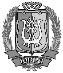 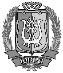 ДОКУМЕНТ ПОДПИСАНЭЛЕКТРОННОЙ ПОДПИСЬЮСертификат  [Номер сертификата 1]Владелец [Владелец сертификата 1]Действителен с [ДатаС 1] по [ДатаПо 1]Л.И.Шанаурина